Kindcentrum Manjefiek is een gezond en vreedzaam kindcentrumManjefiek is een gezonde basisschool van de toekomst dat betekent dat op het gebied van VoedingAlle kinderen dagelijks een gezonde lunch (volgens de richtlijnen van het voedingscentrum) krijgen aangeboden op school. (sinds januari 2023)We hebben een volledig uitgeruste keuken waarvan alle groepen gebruik maken. Hiervoor werken we ook samen met een schoolkok. Deze kok verzorgt een kookles voor iedere groep en wordt ook ingezet in ons naschools aanbod. Alle kinderen als tussendoortje fruit en groente krijgen aangeboden op school.Wij tussendoor alleen water drinken.We hebben 2 watertappunten op school.Alle kinderen bij de start op Manjefiek een lunchtrommel en bidon krijgen.Alle kinderen nemen deel. Er wordt rekening gehouden met geloofsovertuigingen, allergieën en speciale dieetvoorschriften. Er niet getrakteerd wordt bij verjaardagen. Kinderen mogen een kleinigheidje uit de verjaardags-automaat kiezen. We werken met 4 verschillende menu-cyclussen (samen met de GGD opgesteld). Hierin zitten 2 keer per week ook proefproducten. Aan deze producten wordt extra aandacht besteed tijdens de lunch. Er wordt gewerkt met proefstukjes. Alle medewerkers het goede voorbeeld geven en zich houden aan dezelfde richtlijnen als de kinderen. Medewerkers mogen mee lunchen. We plannen de smaaklessen in combinatie met het aanbieden van de lunch. Per schooljaar staan er 2 weken centraal waarin de smaaklessen gegeven worden. Schooljaar ’22-’23 week 39 en week 16.Eén medewerker is geschoold voor de smaaklessen en wordt vrij geroosterd om deze lessen in de alle groepen aan te kunnen bieden. We doen ieder jaar mee met het nationaal schoolontbijt en het koningsontbijt. schoolkeuken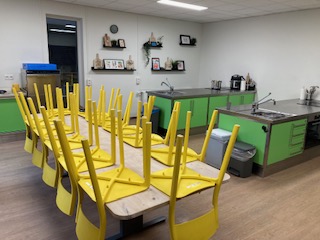 Bewegen Alle kinderen krijgen 3 keer per week gymles van een vakdocent.Tijdens TSO worden extra beweegactiviteiten aangeboden aan alle leerlingen.Er is een naschools aanbod op het gebied van bewegen waaraan alle kinderen kunnen deelnemen. Vaardigheden worden gemonitord(MQ scan)Kinderen die uitvallen op de MQ scan stimuleren we om na school deel te nemen aan de extra bewegingslessen. Bewegend leren is een onderdeel van onze lessen.